Формат представления в электронной форме требования о представлении пояснений к налоговой декларации по налогу на добавленную стоимостьI. ОБЩИЕ СВЕДЕНИЯ1. Настоящий формат описывает требования к XML файлам (далее – файлам обмена) передачи в электронной форме налоговыми органами налогоплательщику требования о представлении пояснений к налоговой декларации по налогу на добавленную стоимость.2. Номер версии настоящего формата 5.01, часть DCCCLXXXVIII.II. ОПИСАНИЕ ФАЙЛА ОБМЕНА3. Имя файла обмена должно иметь следующий вид:KND_O_P_N1_GGGGMMDD_N2, где:KND – префикс, принимающий значение кода документа в соответствии с классификатором налоговой документации;О – идентификатор отправителя информации - четырехразрядный код налогового органа, сформировавшего файл, в соответствии с СОНО;P – идентификатор получателя информации - налогоплательщика, для которого предназначен файл, имеет вид: для организаций - девятнадцатиразрядный код (идентификационный номер налогоплательщика (ИНН) и код причины постановки на учет (КПП) организации (обособленного подразделения);для физических лиц - двенадцатиразрядный код (ИНН физического лица, при наличии. При отсутствии ИНН - последовательность из двенадцати нулей);GGGGMMDD – дата формирования файла; N1, N2 – идентификационные номера файла (GUID). Если документ состоит из нескольких файлов, то N1 уникален для каждого документа, но одинаковый для всех файлов одного документа, N2 уникален для каждого файла независимо от принадлежности к документу Расширение имени файла – xml. Расширение имени файла может указываться как строчными, так и прописными буквами.Параметры первой строки  файла обменаПервая строка XML файла должна иметь следующий вид:<?xml  version ="1.0"  encoding ="windows-1251"?>Имя файла, содержащего XML схему файла обмена, должно иметь следующий вид:ON_TRNDS_1_888_00_05_01_xx , где хх – номер версии схемы.Расширение имени файла – xsd.XML схема файла обмена приводится отдельным файлом.4. Логическая модель файла обмена представлена в виде диаграммы структуры файла обмена на рисунке 1 настоящего формата. Элементами логической модели файла обмена являются элементы и атрибуты XML файла. Перечень структурных элементов логической модели файла обмена и сведения о них приведены в таблицах 4.1-4.26 настоящего формата.Для каждого структурного элемента логической модели файла обмена приводятся следующие сведения:наименование элемента. Приводится полное наименование элемента;сокращенное наименование (код) элемента. Приводится сокращенное наименование элемента. Синтаксис сокращенного наименования должен удовлетворять спецификации XML;признак типа элемента. Может принимать следующие значения: «С» – сложный элемент логической модели (содержит вложенные элементы), «П» – простой элемент логической модели, реализованный в виде элемента XML файла, «А» – простой элемент логической модели, реализованный в виде атрибута элемента XML файла. Простой элемент логической модели не содержит вложенные элементы;формат элемента. Формат элемента представляется следующими условными обозначениями: Т – символьная строка; N – числовое значение (целое или дробное).Формат символьной строки указывается в виде Т(n-к) или T(=к), где: n – минимальное количество знаков, к – максимальное количество знаков, символ «-» – разделитель, символ «=» означает фиксированное количество знаков в строке. В случае, если минимальное количество знаков равно 0, формат имеет вид Т(0-к). В случае, если максимальное количество знаков неограничено, формат имеет вид Т(n-).Формат числового значения указывается в виде N(m.к), где: m – максимальное количество знаков в числе, включая знак (для отрицательного числа), целую и дробную часть числа без разделяющей десятичной точки, k – максимальное число знаков дробной части числа. Если число знаков дробной части числа равно 0 (то есть число целое), то формат числового значения имеет вид N(m).Для простых элементов, являющихся базовыми в XML (определенными в сети интернет по электронному адресу: http://www.w3.org/TR/xmlschema-0), например, элемент с типом «date», поле «Формат элемента» не заполняется. Для таких элементов в поле «Дополнительная информация» указывается тип базового элемента;признак обязательности элемента определяет обязательность присутствия элемента (совокупности наименования элемента и его значения) в файле обмена. Признак обязательности элемента  может принимать следующие значения: «О» – наличие элемента в файле обмена обязательно; «Н» – присутствие элемента в файле обмена необязательно, то есть элемент может отсутствовать. Если элемент принимает ограниченный перечень значений  (по классификатору, кодовому словарю и тому подобному), то признак обязательности элемента дополняется символом «К». Например, «ОК». В случае, если количество реализаций элемента может быть более одной, то признак обязательности элемента дополняется символом «М». Например, «НМ», «ОКМ».К вышеперечисленным признакам обязательности элемента может добавляться значение «У» в случае описания в XML схеме условий, предъявляемых к элементу в файле обмена, описанных в графе «Дополнительная информация». Например, «НУ», «ОКУ»;дополнительная информация содержит, при необходимости, требования к элементу файла обмена, не указанные ранее. Для сложных элементов указывается ссылка на таблицу, в которой описывается состав данного элемента. Для элементов, принимающих ограниченный перечень значений из классификатора (кодового словаря и тому подобного), указывается соответствующее наименование классификатора (кодового словаря и тому подобного) или приводится перечень возможных значений. Для классификатора (кодового словаря и тому подобного) может указываться ссылка на его местонахождение. Для элементов, использующих пользовательский тип данных, указывается наименование типового элемента. 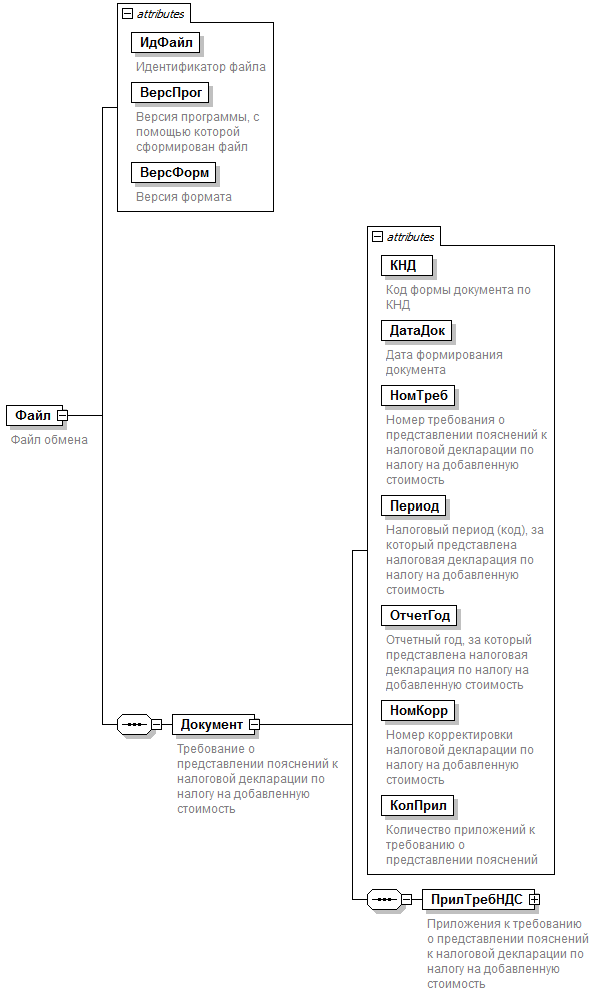 Рисунок 1. Диаграмма структуры файла обмена Таблица 4.1Файл обмена (Файл)Таблица 4.2Требование о представлении пояснений к налоговой декларации по налогу на добавленную стоимость (Документ)Таблица 4.3Приложения к требованию о представлении пояснений к налоговой декларации по налогу на добавленную стоимость (ПрилТребНДС)Таблица 4.4Раздел 8 «Сведения из книги покупок» налоговой декларации по налогу на добавленную стоимость, в котором выявлены ошибки или несоответствия (СведРазд8)Таблица 4.5Сведения по строке из книги покупок об операциях, отражаемых за истекший налоговый период (КнПокСтр)Таблица 4.6Сведения о документе, подтверждающем уплату налога (ДокПдтвУпл)Таблица 4.7Приложение 1 к разделу 8 «Сведения из дополнительных листов книги покупок» налоговой декларации по налогу на добавленную стоимость, в котором выявлены ошибки или несоответствия (СведРазд8.1)Таблица 4.8Сведения по строке из дополнительных листов книги покупок (КнПокДЛСтр)Таблица 4.9Сведения о документе, подтверждающем уплату налога (ДокПдтвУпл)Таблица 4.10Раздел 9 «Сведения из книги продаж» налоговой декларации по налогу на добавленную стоимость, в котором выявлены ошибки или несоответствия (СведРазд9)Таблица 4.11Сведения по строке из книги продаж об операциях, отражаемых за истекший налоговый период (КнПродСтр)Таблица 4.12Сведения о документе, подтверждающем оплату (ДокПдтвОпл)Таблица 4.13Приложение 1 к разделу 9 «Сведения из дополнительных листов книги продаж» налоговой декларации по налогу на добавленную стоимость, в котором выявлены ошибки или несоответствия (СведРазд9.1)Таблица 4.14Сведения по строке из дополнительных листов книги продаж (КнПродДЛСтр)Таблица 4.15Сведения о документе, подтверждающем оплату (ДокПдтвОпл)Таблица 4.16Раздел 10 «Сведения из журнала учета выставленных счетов-фактур» налоговой декларации по налогу на добавленную стоимость, в котором выявлены ошибки или несоответствия (СведРазд10)Таблица 4.17Сведения по строке из журнала учета выставленных счетов-фактур в отношении операций, осуществляемых в интересах другого лица на основе договоров комиссии, агентских договоров или на основе договоров транспортной экспедиции, отражаемых за истекший налоговый период (ЖУчВыстСчФСтр)Таблица 4.18Сведения о посреднической деятельности, указываемые комиссионером (агентом), экспедитором, застройщиком (СвПосрДеят)Таблица 4.19Раздел 11 «Сведения из журнала учета полученных счетов-фактур» налоговой декларации по налогу на добавленную стоимость, в котором выявлены ошибки или несоответствия (СведРазд11)Таблица 4.20Сведения по строке из журнала учета полученных счетов-фактур в отношении операций, осуществляемых в интересах другого лица на основе договоров комиссии, агентских договоров или на основе договоров транспортной экспедиции, отражаемых за истекший налоговый период (ЖУчПолучСчФСтр)Таблица 4.21Раздел 12 «Сведения из счетов-фактур, выставленных лицами, указанными в пункте 5 статьи 173 НК РФ» налоговой декларации по налогу на добавленную стоимость, в котором выявлены ошибки или несоответствия (СведРазд12)Таблица 4.22Сведения из счетов-фактур, выставленных лицами, указанными в п. 5 ст. 173 НК РФ (ВыстСчФ_173.5)Таблица 4.23Сведения об участнике сделки (СвУчСдТип)Таблица 4.24Сведения об организации (СведЮЛ)Таблица 4.25Сведения об индивидуальном предпринимателе (СведИП)Таблица 4.26Справочно: Код возможной ошибки (СпрКодОшТип)Наименование элементаСокращенное наименование (код) элементаПризнак типа элементаФормат элементаПризнак обязательности элементаДополнительная информацияИдентификатор файлаИдФайлAT(1-200)ОУСодержит (повторяет) имя сформированного файла (без расширения)Версия программы, с помощью которой сформирован файлВерсПрогAT(1-40)ОВерсия форматаВерсФормAT(1-5)ОПринимает значение: 5.01  Требование о представлении пояснений к налоговой декларации по налогу на добавленную стоимостьДокументСОСостав элемента представлен в табл. 4.2 Наименование элементаСокращенное наименование (код) элементаПризнак типа элементаФормат элементаПризнак обязательности элементаДополнительная информацияКод формы документа по КНДКНДAT(=7)ОКТиповой элемент <КНДТип>. Принимает значение: 1165050  Дата формирования документаДатаДокAT(=10)ОТиповой элемент <ДатаТип>.Дата в формате ДД.ММ.ГГГГНомер требования о представлении пояснений к налоговой декларации по налогу на добавленную стоимостьНомТребAN(9)ОПринимает значение от 1 и болееНалоговый период (код), за который представлена налоговая декларация по налогу на добавленную стоимостьПериодAT(=2)ОКПринимает значение: 01 – январь  | 02 – февраль  | 03 – март  | 04 – апрель  | 05 –май  | 06 –июнь  | 07 – июль  | 08 – август  | 09 – сентябрь  | 10 – октябрь  | 11 – ноябрь  | 12 – декабрь  | 21 – 1 квартал  | 22 – 2 квартал  | 23 – 3 квартал  | 24 – 4 квартал  | 51 – 1 квартал при реорганизации (ликвидации) организации  | 54 – 2 квартал при реорганизации (ликвидации) организации  | 55 – 3 квартал при реорганизации (ликвидации) организации  | 56 – 4 квартал при реорганизации (ликвидации) организации  |71 – за январь при реорганизации (ликвидации) организации   |72 – за февраль при реорганизации (ликвидации) организации   |73 – за март при реорганизации (ликвидации) организации   |74 – за апрель при реорганизации (ликвидации) организации   |75 – за май при реорганизации (ликвидации) организации   |76 – за июнь при реорганизации (ликвидации) организации   |77 – за июль при реорганизации (ликвидации) организации   |78 – за август при реорганизации (ликвидации) ликвидации организации   |79 – за сентябрь при реорганизации (ликвидации) организации   |80 – за октябрь при реорганизации (ликвидации) организации   |81 – за ноябрь при реорганизации (ликвидации) организации   |82 – за декабрь при реорганизации (ликвидации) организацииОтчетный год, за который представлена налоговая декларация по налогу на добавленную стоимостьОтчетГодAОТиповой элемент <xs:gYear>.Год в формате ГГГГНомер корректировки налоговой декларации по налогу на добавленную стоимостьНомКоррAN(3)ОПринимает значение:
0 – первичный документ, 
1 – 999 – номер корректировки для корректирующего документа.Элемент повторяет значение элемента <НомКорр> из файла со сведениями налоговой декларации по налогу на добавленную стоимость, к которой сформировано требование о представлении поясненийКоличество приложений к требованию о представлении поясненийКолПрилAN(1)ОПринимает значение от 1 до 7Приложения к требованию о представлении пояснений к налоговой декларации по налогу на добавленную стоимостьПрилТребНДССОСостав элемента представлен в табл. 4.3 Наименование элементаСокращенное наименование (код) элементаПризнак типа элементаФормат элементаПризнак обязательности элементаДополнительная информацияРаздел 8 «Сведения из книги покупок» налоговой декларации по налогу на добавленную стоимость, в котором выявлены ошибки или несоответствияСведРазд8СНСостав элемента представлен в табл. 4.4 Приложение 1 к разделу 8 «Сведения из дополнительных листов книги покупок» налоговой декларации по налогу на добавленную стоимость, в котором выявлены ошибки или несоответствияСведРазд8.1СНСостав элемента представлен в табл. 4.7 Раздел 9 «Сведения из книги продаж» налоговой декларации по налогу на добавленную стоимость, в котором выявлены ошибки или несоответствияСведРазд9СНСостав элемента представлен в табл. 4.10 Приложение 1 к разделу 9 «Сведения из дополнительных листов книги продаж» налоговой декларации по налогу на добавленную стоимость, в котором выявлены ошибки или несоответствияСведРазд9.1СНСостав элемента представлен в табл. 4.13 Раздел 10 «Сведения из журнала учета выставленных счетов-фактур» налоговой декларации по налогу на добавленную стоимость, в котором выявлены ошибки или несоответствияСведРазд10СНСостав элемента представлен в табл. 4.16 Раздел 11 «Сведения из журнала учета полученных счетов-фактур» налоговой декларации по налогу на добавленную стоимость, в котором выявлены ошибки или несоответствияСведРазд11СНСостав элемента представлен в табл. 4.19 Раздел 12 «Сведения из счетов-фактур, выставленных лицами, указанными в пункте 5 статьи 173 НК РФ» налоговой декларации по налогу на добавленную стоимость, в котором выявлены ошибки или несоответствияСведРазд12СНСостав элемента представлен в табл. 4.21 Наименование элементаСокращенное наименование (код) элементаПризнак типа элементаФормат элементаПризнак обязательности элементаДополнительная информацияПорядковый номер приложения к требованию о представлении пояснений к налоговой декларации по налогу на добавленную стоимостьНомПрилAN(1)ОПринимает значение от 1 до 7Сведения по строке из книги покупок об операциях, отражаемых за истекший налоговый периодКнПокСтрСОМСостав элемента представлен в табл. 4.5 Наименование элементаСокращенное наименование (код) элементаПризнак типа элементаФормат элементаПризнак обязательности элементаДополнительная информацияПорядковый номерНомерПорAN(12)ОПринимает значение от 1 и болееНомер счета-фактуры продавцаНомСчФПродAT(1-1000)ОМожет указываться перечень номеров таможенных деклараций. В случае указания более одного номера таможенной декларации разделителем между ними является точка с запятойДата счета-фактуры продавцаДатаСчФПродAT(=10)НТиповой элемент <ДатаТип>.Дата в формате ДД.ММ.ГГГГНомер исправления счета-фактуры продавцаНомИспрСчФAN(3)НПринимает значение от 1 и болееДата исправления счета-фактуры продавцаДатаИспрСчФAT(=10)НТиповой элемент <ДатаТип>.Дата в формате ДД.ММ.ГГГГНомер корректировочного счета-фактуры продавцаНомКСчФПродAT(1-256)НДата корректировочного счета-фактуры продавцаДатаКСчФПродAT(=10)НТиповой элемент <ДатаТип>.Дата в формате ДД.ММ.ГГГГНомер исправления корректировочного счета-фактуры продавцаНомИспрКСчФAN(3)НПринимает значение от 1 и болееДата исправления корректировочного счета-фактуры продавцаДатаИспрКСчФAT(=10)НТиповой элемент <ДатаТип>.Дата в формате ДД.ММ.ГГГГНомер таможенной декларацииНомТДAT(1-1000)НМожет указываться перечень номеров таможенных деклараций. В случае указания более одного номера таможенной декларации разделителем между ними является точка с запятойКод валюты по ОКВОКВAT(=3)НКТиповой элемент <ОКВТип>.Принимает значение в соответствии с Общероссийским классификатором валютСтоимость покупок по счету-фактуре, разница стоимости по корректировочному счету-фактуре (включая налог), в валюте счета-фактурыСтоимПокупВAN(19.2)ОСумма налога по счету-фактуре, разница суммы налога по корректировочному счету-фактуре, принимаемая к вычету, в рублях и копейкахСумНДСВычAN(19.2)ОСправочно: Код возможной ошибкиСпрКодОшСОТиповой элемент <СпрКодОшТип>. Состав элемента представлен в табл. 4.26 Код вида операцииКодВидОперПT(=2)ОМСведения о документе, подтверждающем уплату налогаДокПдтвУплСНМСостав элемента представлен в табл. 4.6 Дата принятия на учет товаров (работ, услуг), имущественных правДатаУчТовПT(=10)НМТиповой элемент <ДатаТип>.Дата в формате ДД.ММ.ГГГГСведения о продавцеСвПродСНМТиповой элемент <СвУчСдТип>. Состав элемента представлен в табл. 4.23 Сведения о посреднике (комиссионере, агенте, экспедиторе, застройщике)СвПосСНТиповой элемент <СвУчСдТип>. Состав элемента представлен в табл. 4.23 Наименование элементаСокращенное наименование (код) элементаПризнак типа элементаФормат элементаПризнак обязательности элементаДополнительная информацияНомер документа, подтверждающего уплату налогаНомДокПдтвУплAT(1-256)ОДата документа, подтверждающего уплату налогаДатаДокПдтвУплAT(=10)ОТиповой элемент <ДатаТип>.Дата в формате ДД.ММ.ГГГГНаименование элементаСокращенное наименование (код) элементаПризнак типа элементаФормат элементаПризнак обязательности элементаДополнительная информацияПорядковый номер приложения к требованию о представлении пояснений к налоговой декларации по налогу на добавленную стоимостьНомПрилAN(1)ОПринимает значение от 1 до 7Сведения по строке из дополнительных листов книги покупокКнПокДЛСтрСОМСостав элемента представлен в табл. 4.8 Наименование элементаСокращенное наименование (код) элементаПризнак типа элементаФормат элементаПризнак обязательности элементаДополнительная информацияПорядковый номерНомерПорAN(12)ОПринимает значение от 1 и болееНомер счета-фактуры продавцаНомСчФПродAT(1-1000)ОМожет указываться перечень номеров таможенных деклараций. В случае указания более одного номера таможенной декларации разделителем между ними является точка с запятойДата счета-фактуры продавцаДатаСчФПродAT(=10)НТиповой элемент <ДатаТип>.Дата в формате ДД.ММ.ГГГГНомер исправления счета-фактуры продавцаНомИспрСчФAN(3)НПринимает значение от 1 и болееДата исправления счета-фактуры продавцаДатаИспрСчФAT(=10)НТиповой элемент <ДатаТип>.Дата в формате ДД.ММ.ГГГГНомер корректировочного счета-фактуры продавцаНомКСчФПродAT(1-256)НДата корректировочного счета-фактуры продавцаДатаКСчФПродAT(=10)НТиповой элемент <ДатаТип>.Дата в формате ДД.ММ.ГГГГНомер исправления корректировочного счета-фактуры продавцаНомИспрКСчФAN(3)НПринимает значение от 1 и болееДата исправления корректировочного счета-фактуры продавцаДатаИспрКСчФAT(=10)НТиповой элемент <ДатаТип>.Дата в формате ДД.ММ.ГГГГНомер таможенной декларацииНомТДAT(1-1000)НМожет указываться перечень номеров таможенных деклараций. В случае указания более одного номера таможенной декларации разделителем между ними является точка с запятойКод валюты по ОКВОКВAT(=3)НКТиповой элемент <ОКВТип>.Принимает значение в соответствии с Общероссийским классификатором валютСтоимость покупок по счету-фактуре, разница стоимости по корректировочному счету-фактуре (включая налог), в валюте счета-фактурыСтоимПокупВAN(19.2)ОСумма налога по счету-фактуре, разница суммы налога по корректировочному счету-фактуре, принимаемая к вычету, в рублях и копейкахСумНДСВычAN(19.2)ОСправочно: Код возможной ошибкиСпрКодОшСОТиповой элемент <СпрКодОшТип>. Состав элемента представлен в табл. 4.26 Код вида операцииКодВидОперПT(=2)ОМСведения о документе, подтверждающем уплату налогаДокПдтвУплСНМСостав элемента представлен в табл. 4.9 Дата принятия на учет товаров (работ, услуг), имущественных правДатаУчТовПT(=10)НМТиповой элемент <ДатаТип>.Дата в формате ДД.ММ.ГГГГСведения о продавцеСвПродСНМТиповой элемент <СвУчСдТип>. Состав элемента представлен в табл. 4.23 Сведения о посреднике (комиссионере, агенте, экспедиторе, застройщике)СвПосСНТиповой элемент <СвУчСдТип>. Состав элемента представлен в табл. 4.23 Наименование элементаСокращенное наименование (код) элементаПризнак типа элементаФормат элементаПризнак обязательности элементаДополнительная информацияНомер документа, подтверждающего уплату налогаНомДокПдтвУплAT(1-256)ОДата документа, подтверждающего уплату налогаДатаДокПдтвУплAT(=10)ОТиповой элемент <ДатаТип>.Дата в формате ДД.ММ.ГГГГНаименование элементаСокращенное наименование (код) элементаПризнак типа элементаФормат элементаПризнак обязательности элементаДополнительная информацияПорядковый номер приложения к требованию о представлении пояснений к налоговой декларации по налогу на добавленную стоимостьНомерПорAN(1)ОПринимает значение от 1 до 7Сведения по строке из книги продаж об операциях, отражаемых за истекший налоговый периодКнПродСтрСОМСостав элемента представлен в табл. 4.11 Наименование элементаСокращенное наименование (код) элементаПризнак типа элементаФормат элементаПризнак обязательности элементаДополнительная информацияПорядковый номерНомерПорAN(12)ОПринимает значение от 1 и болееНомер счета-фактуры продавцаНомСчФПродAT(1-1000)ОМожет указываться перечень номеров таможенных деклараций. В случае указания более одного номера таможенной декларации разделителем между ними является точка с запятойДата счета-фактуры продавцаДатаСчФПродAT(=10)ОТиповой элемент <ДатаТип>.Дата в формате ДД.ММ.ГГГГНомер исправления счета-фактуры продавцаНомИспрСчФAN(3)НПринимает значение от 1 и болееДата исправления счета-фактуры продавцаДатаИспрСчФAT(=10)НТиповой элемент <ДатаТип>.Дата в формате ДД.ММ.ГГГГНомер корректировочного счета-фактуры продавцаНомКСчФПродAT(1-256)НДата корректировочного счета-фактуры продавцаДатаКСчФПродAT(=10)НТиповой элемент <ДатаТип>.Дата в формате ДД.ММ.ГГГГНомер исправления корректировочного счета-фактуры продавцаНомИспрКСчФAN(3)НПринимает значение от 1 и болееДата исправления корректировочного счета-фактуры продавцаДатаИспрКСчФAT(=10)НТиповой элемент <ДатаТип>.Дата в формате ДД.ММ.ГГГГКод валюты по ОКВОКВAT(=3)НКТиповой элемент <ОКВТип>.Принимает значение в соответствии с Общероссийским классификатором валютСтоимость продаж по счету-фактуре, разница стоимости по корректировочному счету-фактуре (включая налог), в валюте счета-фактурыСтоимПродСФВAN(19.2)НСтоимость продаж, облагаемых налогом, по счету-фактуре, разница стоимости по корректировочному счету-фактуре (без налога) в рублях и копейках, по ставке 18 %СтоимПродСФ18AN(19.2)НСтоимость продаж, облагаемых налогом, по счету-фактуре, разница стоимости по корректировочному счету-фактуре (без налога) в рублях и копейках, по ставке 10СтоимПродСФ10AN(19.2)НСтоимость продаж, облагаемых налогом, по счету-фактуре, разница стоимости по корректировочному счету-фактуре (без налога) в рублях и копейках, по ставке 0СтоимПродСФ0AN(19.2)НСумма налога по счету-фактуре, разница суммы налога по корректировочному счету-фактуре в рублях и копейках, по ставке 18СумНДССФ18AN(19.2)НСумма налога по счету-фактуре, разница суммы налога по корректировочному счету-фактуре в рублях и копейках,  по ставке 10СумНДССФ10AN(19.2)НСтоимость продаж, освобождаемых от налога, по счету-фактуре, разница стоимости по корректировочному счету-фактуре в рублях и копейкахСтоимПродОсвAN(19.2)НСправочно: Код возможной ошибкиСпрКодОшСОТиповой элемент <СпрКодОшТип>. Состав элемента представлен в табл. 4.26 Код вида операцииКодВидОперПT(=2)ОМСведения о документе, подтверждающем оплатуДокПдтвОплСНМСостав элемента представлен в табл. 4.12 Сведения о покупателеСвПокупСНМТиповой элемент <СвУчСдТип>. Состав элемента представлен в табл. 4.23 Сведения о посреднике (комиссионере, агенте)СвПосСНТиповой элемент <СвУчСдТип>. Состав элемента представлен в табл. 4.23 Наименование элементаСокращенное наименование (код) элементаПризнак типа элементаФормат элементаПризнак обязательности элементаДополнительная информацияНомер документа, подтверждающего оплатуНомДокПдтвОплAT(1-256)ОДата документа, подтверждающего оплатуДатаДокПдтвОплAT(=10)ОТиповой элемент <ДатаТип>.Дата в формате ДД.ММ.ГГГГНаименование элементаСокращенное наименование (код) элементаПризнак типа элементаФормат элементаПризнак обязательности элементаДополнительная информацияПорядковый номер приложения к требованию о представлении пояснений к налоговой декларации по налогу на добавленную стоимостьНомерПорAN(1)ОПринимает значение от 1 до 7Сведения по строке из дополнительных листов книги продажКнПродДЛСтрСОМСостав элемента представлен в табл. 4.14 Наименование элементаСокращенное наименование (код) элементаПризнак типа элементаФормат элементаПризнак обязательности элементаДополнительная информацияПорядковый номерНомерПорAN(12)ОПринимает значение от 1 и болееНомер счета-фактуры продавцаНомСчФПродAT(1-1000)ОМожет указываться перечень номеров таможенных деклараций. В случае указания более одного номера таможенной декларации разделителем между ними является точка с запятойДата счета-фактуры продавцаДатаСчФПродAT(=10)ОТиповой элемент <ДатаТип>.Дата в формате ДД.ММ.ГГГГНомер исправления счета-фактуры продавцаНомИспрСчФAN(3)НПринимает значение от 1 и болееДата исправления счета-фактуры продавцаДатаИспрСчФAT(=10)НТиповой элемент <ДатаТип>.Дата в формате ДД.ММ.ГГГГНомер корректировочного счета-фактуры продавцаНомКСчФПродAT(1-256)НДата корректировочного счета-фактуры продавцаДатаКСчФПродAT(=10)НТиповой элемент <ДатаТип>.Дата в формате ДД.ММ.ГГГГНомер исправления корректировочного счета-фактуры продавцаНомИспрКСчФAN(3)НПринимает значение от 1 и болееДата исправления корректировочного счета-фактуры продавцаДатаИспрКСчФAT(=10)НТиповой элемент <ДатаТип>.Дата в формате ДД.ММ.ГГГГКод валюты по ОКВОКВAT(=3)НКТиповой элемент <ОКВТип>.Принимает значение в соответствии с Общероссийским классификатором валютСтоимость продаж по счету-фактуре, разница стоимости по корректировочному счету-фактуре (включая налог), в валюте счета-фактурыСтоимПродСФВAN(19.2)НСтоимость продаж, облагаемых налогом, по счету-фактуре, разница стоимости по корректировочному счету-фактуре (без налога) в рублях и копейках,  по ставке 18 %СтоимПродСФ18AN(19.2)НСтоимость продаж, облагаемых налогом, по счету-фактуре, разница стоимости по корректировочному счету-фактуре (без налога) в рублях и копейках,  по ставке 10СтоимПродСФ10AN(19.2)НСтоимость продаж, облагаемых налогом, по счету-фактуре, разница стоимости по корректировочному счету-фактуре (без налога) в рублях и копейках,  по ставке 0СтоимПродСФ0AN(19.2)НСумма налога по счету-фактуре, разница суммы налога по корректировочному счету-фактуре в рублях и копейках, по ставке 18СумНДССФ18AN(19.2)НСумма налога по счету-фактуре, разница суммы налога по корректировочному счету-фактуре в рублях и копейках, по ставке 10СумНДССФ10AN(19.2)НСтоимость продаж, освобождаемых от налога, по счету-фактуре, разница стоимости по корректировочному счету-фактуре в рублях и копейкахСтоимПродОсвAN(19.2)НСправочно: Код возможной ошибкиСпрКодОшСОТиповой элемент <СпрКодОшТип>. Состав элемента представлен в табл. 4.26 Код вида операцииКодВидОперПT(=2)ОМСведения о документе, подтверждающем оплатуДокПдтвОплСНМСостав элемента представлен в табл. 4.15 Сведения о покупателеСвПокупСНМТиповой элемент <СвУчСдТип>. Состав элемента представлен в табл. 4.23 Сведения о посреднике (комиссионере, агенте)СвПосСНТиповой элемент <СвУчСдТип>. Состав элемента представлен в табл. 4.23 Наименование элементаСокращенное наименование (код) элементаПризнак типа элементаФормат элементаПризнак обязательности элементаДополнительная информацияНомер документа, подтверждающего оплатуНомДокПдтвОплAT(1-256)ОДата документа, подтверждающего оплатуДатаДокПдтвОплAT(=10)ОТиповой элемент <ДатаТип>.Дата в формате ДД.ММ.ГГГГНаименование элементаСокращенное наименование (код) элементаПризнак типа элементаФормат элементаПризнак обязательности элементаДополнительная информацияПорядковый номер приложения к требованию о представлении пояснений к налоговой декларации по налогу на добавленную стоимостьНомерПорAN(1)ОПринимает значение от 1 до 7Сведения по строке из журнала учета выставленных счетов-фактур в отношении операций, осуществляемых в интересах другого лица на основе договоров комиссии, агентских договоров или на основе договоров транспортной экспедиции, отражаемых за истекший налоговый периодЖУчВыстСчФСтрСОМСостав элемента представлен в табл. 4.17 Наименование элементаСокращенное наименование (код) элементаПризнак типа элементаФормат элементаПризнак обязательности элементаДополнительная информацияПорядковый номерНомерПорAN(12)ОПринимает значение от 1 и болееНомер счета-фактурыНомСчФПродAT(1-1000)ОМожет указываться перечень номеров таможенных деклараций. В случае указания более одного номера таможенной декларации разделителем между ними является точка с запятойДата счета-фактурыДатаСчФПродAT(=10)ОТиповой элемент <ДатаТип>.Дата в формате ДД.ММ.ГГГГНомер исправления счета-фактурыНомИспрСчФAN(3)НПринимает значение от 1 и болееДата исправления счета-фактурыДатаИспрСчФAT(=10)НТиповой элемент <ДатаТип>.Дата в формате ДД.ММ.ГГГГНомер корректировочного счета-фактурыНомКСчФПродAT(1-256)НДата корректировочного счета-фактурыДатаКСчФПродAT(=10)НТиповой элемент <ДатаТип>.Дата в формате ДД.ММ.ГГГГНомер исправления корректировочного счета-фактурыНомИспрКСчФAN(3)НПринимает значение от 1 и болееДата исправления корректировочного счета-фактурыДатаИспрКСчФAT(=10)НТиповой элемент <ДатаТип>.Дата в формате ДД.ММ.ГГГГСправочно: Код возможной ошибкиСпрКодОшСОТиповой элемент <СпрКодОшТип>. Состав элемента представлен в табл. 4.26 Код вида операцииКодВидОперПT(=2)ОМСведения о покупателеСвПокупСНТиповой элемент <СвУчСдТип>. Состав элемента представлен в табл. 4.23 Сведения о посреднической деятельности, указываемые комиссионером (агентом), экспедитором, застройщикомСвПосрДеятСОМСостав элемента представлен в табл. 4.18 Наименование элементаСокращенное наименование (код) элементаПризнак типа элементаФормат элементаПризнак обязательности элементаДополнительная информацияНомер счета-фактуры, полученного от продавцаНомСчФОтПродAT(1-1000)ОМожет указываться перечень номеров таможенных деклараций. В случае указания более одного номера таможенной декларации разделителем между ними является точка с запятойДата счета-фактуры, полученного от продавцаДатаСчФОтПродAT(=10)ОТиповой элемент <ДатаТип>.Дата в формате ДД.ММ.ГГГГКод валюты по ОКВОКВAT(=3)НКТиповой элемент <ОКВТип>.Принимает значение в соответствии с Общероссийским классификатором валютСтоимость товаров (работ, услуг), имущественных прав по счету-фактуре - всегоСтоимТовСчФВсAN(19.2)НВ том числе сумма налога по счету-фактуреСумНДССчФAN(19.2)НРазница стоимости с учетом НДС по корректировочному счету-фактуре - уменьшениеРазСтКСчФУмAN(19.2)НРазница стоимости с учетом налога по корректировочному счету-фактуре - увеличениеРазСтКСчФУвAN(19.2)НРазница налога по корректировочному счету-фактуре - уменьшениеРазНДСКСчФУмAN(19.2)НРазница налога по корректировочному счету-фактуре - увеличениеРазНДСКСчФУвAN(19.2)НСведения о продавцеСвПродСНТиповой элемент <СвУчСдТип>. Состав элемента представлен в табл. 4.23 Наименование элементаСокращенное наименование (код) элементаПризнак типа элементаФормат элементаПризнак обязательности элементаДополнительная информацияПорядковый номер приложения к требованию о представлении пояснений к налоговой декларации по налогу на добавленную стоимостьНомерПорAN(1)ОПринимает значение от 1 до 7Сведения по строке из журнала учета полученных счетов-фактур в отношении операций, осуществляемых в интересах другого лица на основе договоров комиссии, агентских договоров или на основе договоров транспортной экспедиции, отражаемых за истекший налоговый периодЖУчПолучСчФСтрСОМСостав элемента представлен в табл. 4.20 Наименование элементаСокращенное наименование (код) элементаПризнак типа элементаФормат элементаПризнак обязательности элементаДополнительная информацияПорядковый номерНомерПорAN(12)ОПринимает значение от 1 и болееНомер счета-фактурыНомСчФПродAT(1-1000)ОМожет указываться перечень номеров таможенных деклараций. В случае указания более одного номера таможенной декларации разделителем между ними является точка с запятойДата счета-фактурыДатаСчФПродAT(=10)ОТиповой элемент <ДатаТип>.Дата в формате ДД.ММ.ГГГГНомер исправления счета-фактурыНомИспрСчФAN(3)НПринимает значение от 1 и болееДата исправления счета-фактурыДатаИспрСчФAT(=10)НТиповой элемент <ДатаТип>.Дата в формате ДД.ММ.ГГГГНомер корректировочного счета-фактурыНомКСчФПродAT(1-256)НМожет указываться перечень номеров таможенных деклараций. В случае указания более одного номера таможенной декларации разделителем между ними является точка с запятойДата корректировочного счета-фактурыДатаКСчФПродAT(=10)НТиповой элемент <ДатаТип>.Дата в формате ДД.ММ.ГГГГНомер исправления корректировочного счета-фактурыНомИспрКСчФAN(3)НПринимает значение от 1 и болееДата исправления корректировочного счета-фактурыДатаИспрКСчФAT(=10)НТиповой элемент <ДатаТип>.Дата в формате ДД.ММ.ГГГГКод вида сделкиКодВидСдAT(=1)ОКПринимает значение: 1 | 2 | 3 | 4  Код валюты по ОКВОКВAT(=3)НКТиповой элемент <ОКВТип>.Принимает значение в соответствии с Общероссийским классификатором валютСтоимость товаров (работ, услуг), имущественных прав по счету-фактуре - всегоСтоимТовСчФВсAN(19.2)ОВ том числе сумма налога по счету-фактуреСумНДССчФAN(19.2)НРазница стоимости с учетом налога по корректировочному счету-фактуре - уменьшениеРазСтКСчФУмAN(19.2)НРазница стоимости с учетом налога по корректировочному счету-фактуре - увеличениеРазСтКСчФУвAN(19.2)НРазница налога по корректировочному счету-фактуре - уменьшениеРазНДСКСчФУмAN(19.2)НРазница налога по корректировочному счету-фактуре - увеличениеРазНДСКСчФУвAN(19.2)НСправочно: Код возможной ошибкиСпрКодОшСОТиповой элемент <СпрКодОшТип>. Состав элемента представлен в табл. 4.26 Код вида операцииКодВидОперПT(=2)ОМСведения о продавцеСвПродСНТиповой элемент <СвУчСдТип>. Состав элемента представлен в табл. 4.23 Сведения о субкомиссинере (субагенте)СвКомисСНТиповой элемент <СвУчСдТип>. Состав элемента представлен в табл. 4.23 Наименование элементаСокращенное наименование (код) элементаПризнак типа элементаФормат элементаПризнак обязательности элементаДополнительная информацияПорядковый номер приложения к требованию о представлении пояснений к налоговой декларации по налогу на добавленную стоимостьНомерПорAN(1)ОПринимает значение от 1 до 7Сведения из счетов-фактур, выставленных лицами, указанными в п. 5 ст. 173 НК РФВыстСчФ_173.5СОМСостав элемента представлен в табл. 4.22 Наименование элементаСокращенное наименование (код) элементаПризнак типа элементаФормат элементаПризнак обязательности элементаДополнительная информацияНомер счета-фактурыНомСчФAT(1-1000)ОДата счета-фактурыДатаСчФAT(=10)ОТиповой элемент <ДатаТип>.Дата в формате ДД.ММ.ГГГГКод валюты по ОКВОКВAT(=3)НКТиповой элемент <ОКВТип>.Принимает значение в соответствии с Общероссийским классификатором валютСтоимость товаров (работ, услуг), имущественных прав без налога - всегоСтоимТовБНалВсAN(19.2)ОСумма налога, предъявляемая покупателюСумНалПокупAN(19.2)ОСтоимость товаров (работ, услуг), имущественных прав с налогом - всегоСтоимТовСНалВсAN(19.2)ОСправочно: Код возможной ошибкиСпрКодОшСОТиповой элемент <СпрКодОшТип>. Состав элемента представлен в табл. 4.26 Сведения о покупателеСвПокупСНТиповой элемент <СвУчСдТип>. Состав элемента представлен в табл. 4.23 Наименование элементаСокращенное наименование (код) элементаПризнак типа элементаФормат элементаПризнак обязательности элементаДополнительная информацияСведения об организации   |Сведения об индивидуальном предпринимателеСведЮЛСведИПССООСостав элемента представлен в табл. 4.24 Состав элемента представлен в табл. 4.25Наименование элементаСокращенное наименование (код) элементаПризнак типа элементаФормат элементаПризнак обязательности элементаДополнительная информацияИНН организацииИННЮЛAT(=10)ОТиповой элемент <ИННЮЛТип> Наименование элементаСокращенное наименование (код) элементаПризнак типа элементаФормат элементаПризнак обязательности элементаДополнительная информацияИНН физического лицаИННФЛAT(=12)ОТиповой элемент <ИННФЛТип> Наименование элементаСокращенное наименование (код) элементаПризнак типа элементаФормат элементаПризнак обязательности элементаДополнительная информацияКод ошибкиКодОшAT(=1)ОКПринимает значение:  1 | 2 | 3 | 4Номер графы, содержащей ошибкуГрафОшПT(1-2)НМЭлемент обязателен при <КодОш>=4